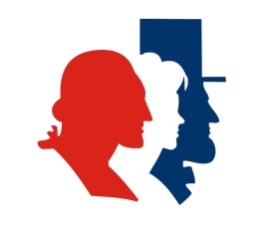 Dear Students and Parents of the Class of 2019:Your senior year will be filled with exciting opportunities and memories you’ll treasure for a lifetime. I’d like to take a moment to congratulate the Class of 2019 in advance, and share some important information. Prestige Portraits by Lifetouch has been selected as our official senior photographer for the Class of 2019. To provide you with the most convenient and hassle-free experience, we are excited to share that Prestige will be bringing the senior portrait studio experience here to the school. On Friday, September 28, Prestige will be set up in the Auditorium photographing senior portraits.  Here’s what to expect:Prestige will send out communications in early September notifying you of the date and time of your appointment.Senior Portrait Experience:Complimentary Portrait Session4 Poses in your Yearbook OutfitFor your official yearbook portrait it is required you be in Professional or Dressy attire4 poses in Cap & Gown NOTE: You must be dressed in compliance with the school dress code.Additional upgraded sessions will be available and explained in your September communication.Proofs will be mailed and emailed to you about 3 weeks after your photography session.You will be able to easily view and select your yearbook image online.Yearbook images and all portrait orders will be automatically retouched.  Your yearbook image selection will be sent directly to the school for you.Wishing you all the best for a successful senior year, 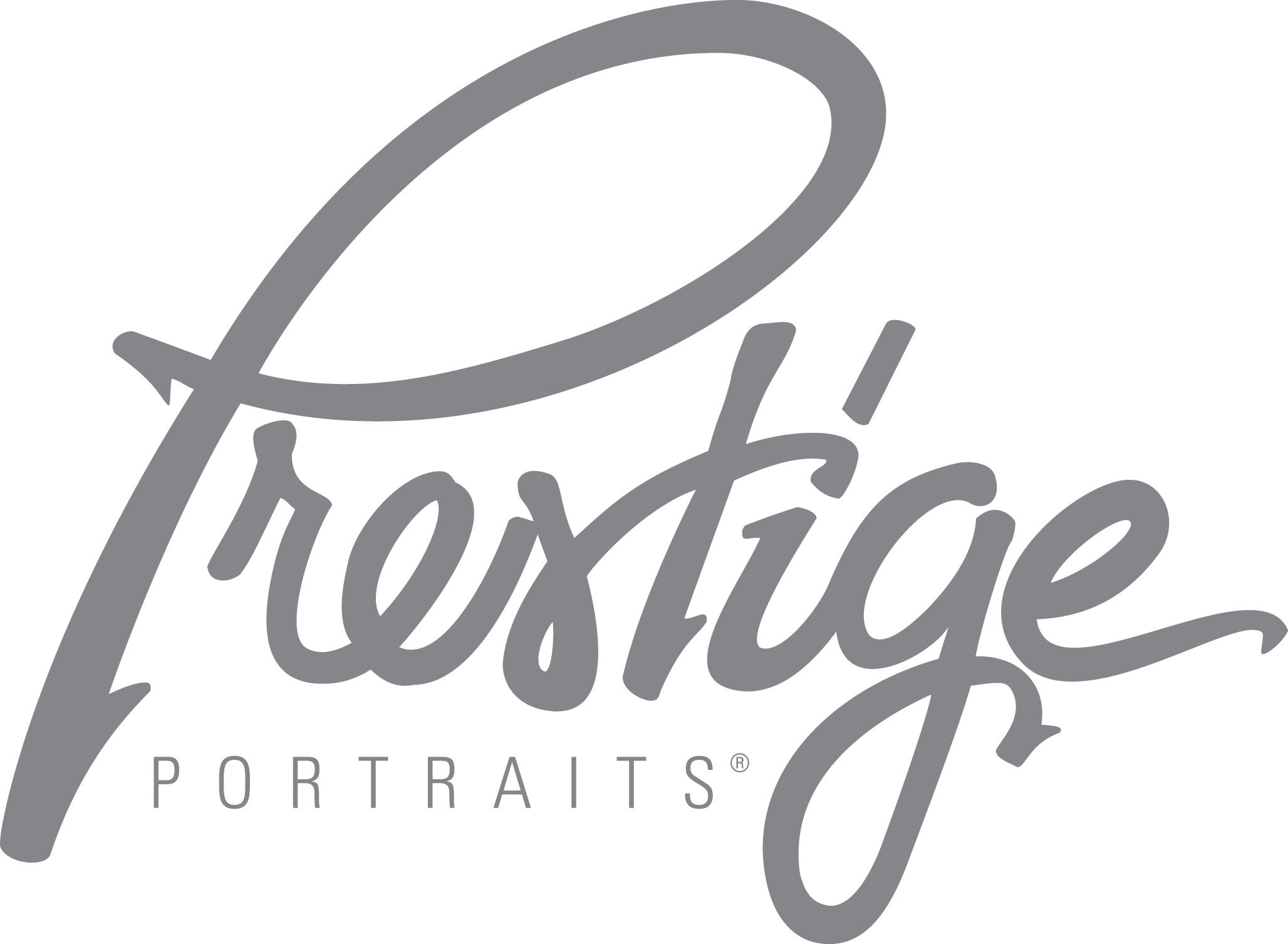 Dr. Travis Moore, Principal